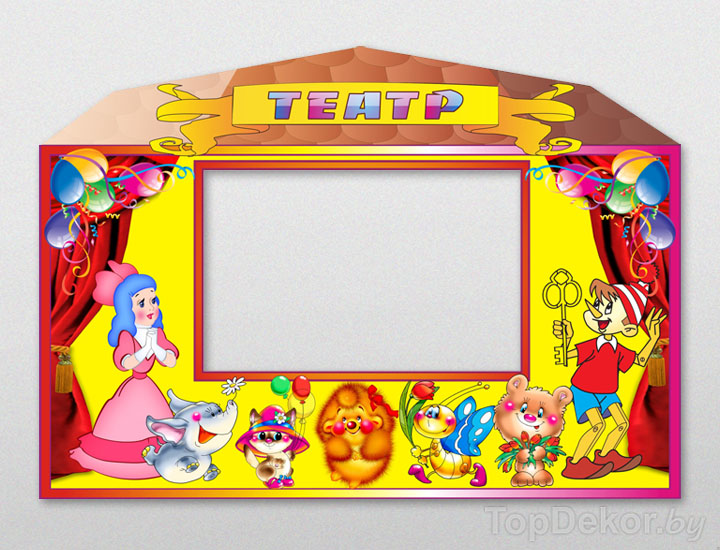 Детское театральное объединение «Карусель»В программе занятий дети изучают:Упражнения и тренинги на внимание, память,сценическую речь,  мимику, сценическое движение, актерское мастерство, а также творческие задания по созданию эскизов декораций и костюмов.Постановка сценок, миниатюр, этюдов, спектаклей.Руководитель: Белоусова Ю. Н.